                   Bridgelea Primary School Curriculum Overview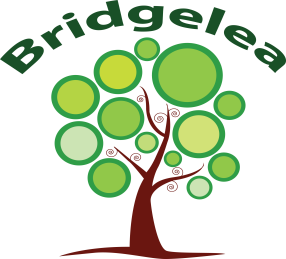 PHSEStrandEnd ofMile Post 1End ofMile Post 2End ofMile Post 3 Autumn 1
Living in the wider world
Year 1 objectivesClass rules. What are our class rules?Recognising money. Where does money come from?Environment. What is the environment?
Year 2 objectivesGroups and communities. What groups and communities am I a part of?Spending money. How do we make choices about spending money?Environment. How can we look after the environment?
Year 3 objectivesRules and laws. How do rules and laws protect me?Community. What is the difference between my local British community and global communities?Work and money. What are the links between work and money?
Year 4 objectivesRights of the child. What are the rights of a child?Looking after money. How do we look after our money?Sustainability. What is sustainability?  Year 5 objectivesRules and laws. How are rules and law made and changed?Fair trade. What is Fair Trade?Enterprise. How can I combine sustainability with fair trade using my enterprise skills?
Year 6 objectivesMedia. Why is it important to be critical of the media online and offline?Managing money. How do people manage money?Aspirations – What do I want to be? Autumn 2
Relationships and RSE
Year 1 objectivesFamilies. Who are the people in my life that love and care for me?Differences. What are the differences and similarities between people?Body Parts. What are the similarities between girls and boys?Year 2 objectivesPrivacy. What is private? (body parts)Growing up. What happens when the body grows young to old?Fair/Unfair. What is fair, unfair, kind and unkind?
Year 3 objectivesPersonal Space. What is personal space?Healthy relationships. What does a healthy relationship look like?Equal relationships. Why is being equal important in relationships?
Year 4 objectivesDiversity. What is diversity?Gender roles. Do boys and girls have different roles? Changes to my body. What changes happen to my body? Year 5 objectivesPuberty. What is puberty?Different relationships. What are the different relationships in my life?Unwanted touch. What is unwanted touch?
Year 6 objectivesChanges in life. What changes happen in my life?Loving relationships. What happens in a loving relationship (incl. marriage) and what is forced marriage?How babies are made – How is a baby made?Additional lesson – FGM (Optional) Spring 1Keeping Safe Year 1 objectivesSafety school and outside. What are the rules for keeping me safe at school and outside?Safety at home. What are rules about household substances?Emergency. What is an emergency and what do I do?Year 2 objectivesFeeling unwell. How do medicines help us when we are unwell?Safe at home. How do I keep safe at home?My responsibilities. What is my responsibility for keeping myself and others safe?Year 3 objectivesSmoke. What happens when I breathe smoke in the air?Recognizing risk. How do I recognise risks in my life?Responding to an emergency. What do I do in an emergency?Year 4 objectivesManaging risk. How do I manage risks in my life?Self-control. What is self-control?Types of drugs. What is the difference between legal and illegal drugs? Are all drugs harmful?Year 5 objectivesDealing with dares. How do I respond dares?Habits. What are ‘Habits’?Influences. Who or what influences me?Year 6 objectivesDifferent drugs. How do drugs affect the mind and body?Peer pressure. How do I manage peer pressure?First aid. What are basic emergency first aid skills?Spring 2Mental and Emotional Health (Including Online safety)Year 1 objectivesFeelings. What makes me happy? What are feelings?Secrets. What is the difference between good secrets and bad secrets?Behavior. How does my behavior affect others?Year 2 objectivesBig and small feelings. What is the difference between small feelings and big feelings?Online safety. How can I keep safe online?Bullying. What makes others happy? What is the different between joking, teasing and bullying?Year 3 objectivesEmotions. How do my feelings affect my behavior? How can I manage my feelings?Online Safety. What are the ways we are communicating online?Strengths and differences. What am I good at?Year 4 objectivesResilience. What is resilience?Actions and responsibilities. What does it mean to have responsibility over my choices and actions?Discrimination. What is discrimination?Year 5 objectivesMental Health. What is mental health?Negotiation. How do I negotiate and compromise?Online Safety. How do I stay safe on a mobile or tablet?Personal qualities. How can I be happy being me?Year 6 objectivesChallenging negative feelings. How can I challenge negative thoughts and feelings?Challenging stereotypes. What are stereotypes?Online safety. How can the internet positively and negatively affect our mental health? Summer 1Healthy Lifestyles Year 1 objectivesHealthy foods. What foods should I eat to help me stay healthy?Healthy teeth. How can I look after my teeth?Hand washing. Why is important to wash my hands?Year 2 objectivesKeeping healthy. How do I keep myself healthy?Keeping active. Why is it important to keep active?Infection prevention. What makes others happy? What is the different between joking, teasing and bullying?Year 3 objectivesHealthy diet. What is a healthy diet? What is an unhealthy diet?Sun safety. How do I keep safe in the sun?Personal hygiene. Why is personal hygiene important? Year 4 objectivesSleeping Well. How do I make sure I sleep well?Healthy diet. What is fuel for the body?Feeling ill. How do I know if I am ill?Year 5 objectivesVaccines. How can we stop the spread of infection?Balanced diet. Why is it important to know about nutritional content of food? Year 6 objectivesMental and physical wellbeing. How is my mental and physical wellbeing connected?Keeping physically healthy. How do I keep physically healthy?Healthy meals. Can I plan and prepare a healthy meal?Summer 2Transition
TransitionTransitionTransition